Ханты-Мансийский автономный округ - Югра Частное учреждение дополнительного профессионального образования« Флоренс » от 9 января 2024г.	                                                                                                                          № 5-1ПРИКАЗ «О создании комиссии по урегулированию споров между участниками образовательных отношений, ЧУ ДПО «Флоренс»»           В соответствии с Федеральным Законом от 29.12.2012г.№ 273-ФЗ «Об образовании в Российской Федерации, в целях урегулирования разногласий между участниками образовательных отношенийПРИКАЗЫВАЮ:1 Создать в образовательной организации комиссию по урегулированию споров между участниками образовательных отношений, в составе:Председатель комиссии: Гришаева Татьяна Владимировна — директор, ЧУ ДПО «Флоренс» Члены комиссии:Гришаева Ольга Олеговна - руководитель по организации обучения.Назарова Тамара Ивановна - преподаватель дисциплины «Инфекционная безопасность и инфекционный контроль»(помощник эпидемиолога- эксперт);Боярских Ирина Владимировна- преподаватель дисциплины «Система и политика Здравоохранения в РФ»;Волкова Валерия Валерьевна - слушатель;Ибрагимов Руслан Азатович - слушатель; Верзилина Елена Михайловна - слушатель;Зарипова Татьяна Анатольевна - слушатель.Утвердить состав комиссии по урегулированию споров между участниками образовательных отношений, ЧУ ДПО «Флоренс».Ответственному по разработке сайта, ИП Рузайкину Дмитрию Александровичу, разместить на официальном сайте «Флоренс» приказ и положение по урегулированию споров между участниками образовательных отношений, ЧУ ДПО «Флоренс».Контроль за исполнением приказа, оставляю за собой.Директор:  Гришаева Т.В.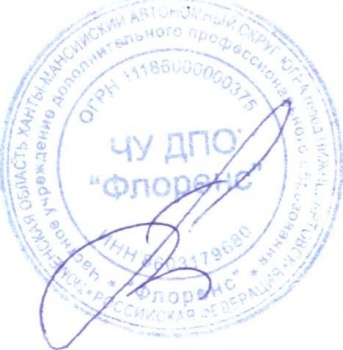 Инн/кпп 8603179680/860301001	р/сч. 40703810652430001005 628600 г. Нижневартовскк/с 30101810465777100812ул. М сы Джалиля д.9 кв. 136БИК 047162812					42-40-42, 42-40-43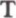 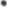 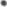 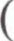 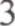 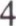 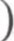 Филиал Западно-Сибирский ПАО Банкаflorensnv@mail.ru www.f]orensnv.ru«ФК Открытие» 